Traduire un projet local dans un Plan de paysageRencontre à propos de l’appel à projet Plans de paysage édition 2022Séminaire dans le Parc naturel régional de la BrenneMercredi 8 et jeudi 9 juin 2022 Le Ministère de la Transition écologique au travers de son Bureau des paysages et de la publicité organise avec le Parc naturel régional de la Brenne et la Fédération des Parcs naturels régionaux de France un séminaire sur le thème du Plan de paysage. Ce temps d’échanges permettra aux territoires de projet de découvrir des expérimentations dont le fil conducteur est la démarche paysagère. Ce sera l’occasion aussi d’évoquer l’édition 2022 de l’appel à projets Plans de paysage 2022 du ministère.Mercredi 8 juin 202213h30 – Accueil des participants à Chaillac14h00 – Mot d’accueil et présentation du Parc naturel régional de la Brenne par Laurent Laroche, Président15h00 – Paysage Tour – découverte du territoire sud en car et à pied Chaillac (bourg, ruines de Brosse, ferme photovoltaïque) / Lignac (bourg, le réseau de haies) / villages de Bélâbre / Bélâbre (bourg, bord d’Anglin) / Prissac / Saint-Benoît du Sault / retour à Chaillac18h00 – Départ pour l’hébergement de Bellebouche19h30 – Apéritif et dînerJeudi 9 juin 2022 8h00 – Découverte matinale de l’étang de Bellebouche.9h20 – Qu’est-ce qu’un Plan de paysage ? par Alexis Pernet, paysagiste dplg, maître de conférences, département des Sciences humaines et sociales, laboratoire de recherche en projet de paysage, Ecole nationale supérieure de paysage Versailles-Marseille.9h50 – Présentation de l’appel à projet du MTEObjectifs et enseignements des années précédentes, vers la finalité de l’appel à projet 2022, par Eszter Czobor, Chargée de mission Paysage et politiques sectorielles, Ministère de la Transition écologique.10h20 – Le Plan de paysage, outil des transitionsPhilippe Moutet, Chargé de mission énergie, climat et architecture, Fédération des Parcs naturels régionaux de France.10h50 – Paysage et Zéro Artificialisation Nette, par Emilie Bonnet-Derivière, Cheffe du bureau de la planification urbaine et rurale et du cadre de vie au Ministère de la Transition écologique.11h20 – Paysage et planification, quelle synergie ? Présentation du Plan de paysage Brenne val de Creuse, son lien avec l’urbanisme (opérationnel, planification). Exemple avec le PLUi, notamment les OAP, par Dany Chiappero, responsable du pôle patrimoine, paysages, urbanisme, climat-énergie au Parc naturel régional de la Brenne.11h50 – L'acte photographique pour associer les habitants à un projet de paysage par Pierre Enjelvin, photographe, membre de l’Observatoire photographique des Territoires du Massif Central.12h20 – Conclusion de la matinée par Odile Marcel, Présidente du Collectif des Paysages de l’après-pétrole.12h30 – Déjeuner sur place 13h45 – Introduction à la séance d’après-midi sur le thème de « L’élaboration d’images paysages habitantes : un levier participatif d’aménagements du territoire ».14h - Répartition en groupe sur le thème : Comment élaborer un Plan de paysage ?6 groupes, 3 scénarii fictifs de territoires avec des enjeux et spécificités, les participants travailleront sur une série de questions relatives notamment au montage de Plan de paysage.15h20 – Pause15h30 – Restitution des ateliers en plénière  16h30 –  Synthèse et perspectives, par le Bureau des paysages et de la publicité, MTE16H45 – Fin du séminaire Retour en carA visiter sur place : Projet Eau, paysage et changement climatique dans le Parc naturel régional de la Brenne : exposition des projets.Conditions : Participation forfaitaire avec hébergement (places limitées) 140 euros ; Participation forfaitaire sans hébergement 90 euros.Vous pouvez vous inscrire : https://www.parcs-naturels-regionaux.fr/la-federation/traduire-un-projet-local-dans-un-plan-de-paysage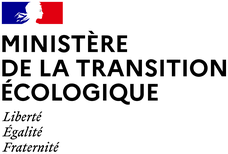 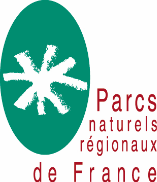 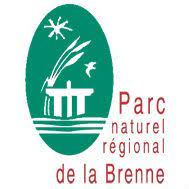 